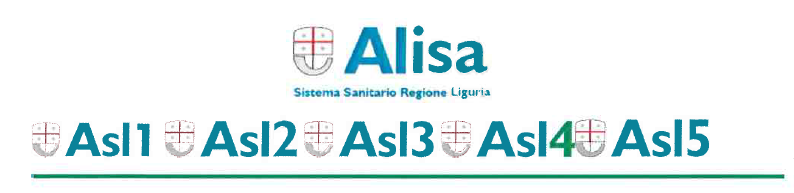 Allegato sub 3) della Deliberazione n.336 del 13.09.2021IN CASO DI ASSENZA PER QUARANTENA DI OPERATORE SCOLASTICOIl/la sottoscritto/a _____________________ nato/a a ___________________ il __________ residente in ____________________ C.F. _____________________________ ASSENTE dal __________al___________DICHIARAAi sensi della normativa vigente in materia e consapevole che chiunque rilasci dichiarazioni mendaci è punito ai sensi del codice penale e delle leggi speciali in materia, ai sensi e per gli effetti dell’art.46 D.P.R. n.445/2000:     di aver rispettato e concluso il periodo di quarantena previsto dal Dipartimento di Prevenzione della ASL, durante il quale NON ha manifestato sintomi riconducibili all’infezione da Covid 19 (febbre>37,5° OPPURE sintomi respiratori OPPURE sintomi gastroenterici);     di non essere stato in contatto con soggetti risultati positivi al Covid-19 all’interno del gruppo famigliareovvero  di essere stato in contatto con soggetti risultati positivi al Covid-19 all’interno del gruppo famigliare ma di aver rispettato il periodo di quarantena previsto per i contatti conviventi con soggetti positivi1;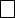   di essere a conoscenza delle misure di contenimento del contagio vigenti alla data odierna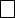  di aver sentito il Medico di Medicina Generale Dott. ____________________ al quale sono state riferite le procedure di quarantena seguite,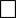 ______________________________1 il periodo di quarantena previsto per i contatti conviventi con soggetti positivi si intende terminato dopo 10 gg. dalla guarigione del convivente positivo (dopo 7 giorni se il contatto ha completato il ciclo vaccinale da almeno 14 giorni) e venga eseguito un tampone (antigienico o molecolare) con esito negativo oppure, in assenza di esecuzione di tampone, dopo 14 giorni dalla guarigione del caso convivente;Allegato sub 3) della Deliberazione n.336 del 13.09.2021CHIEDE LA RIAMMISSIONE PRESSO LA SCUOLA/IL SERVIZIO EDUCATIVO DELL’INFANZIAData _____________________                                                                                                                                                        L’operatore scolastico